The HistoryNCHEA District 2’s 2021 Engineer of the Year Nomination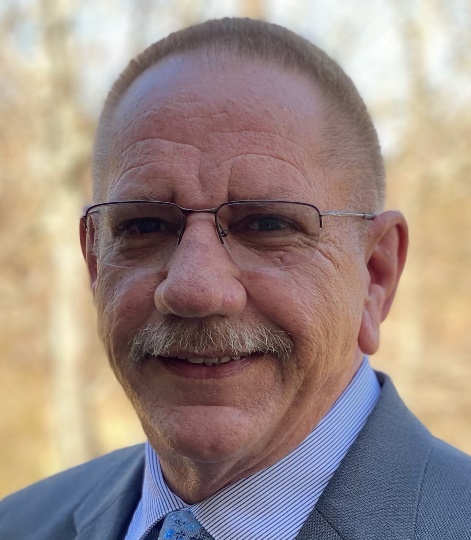 Candidate: Tim Parnell, CHFMAtrium Health Wake Forest Baptist High Point Medical CenterNCHEA EOY Call for Nominations:February 2, 2021: Email from NCHEAFebruary 12, 2021: EOY Nominations DueThrough February 15, 2021: No District 2 nominationsFebruary 16, 2021: Christine Fariss recommended Tim Parnell as nomineeMarch 3, 2021: District 2 Leaders voted to put forth Tim Parnell as EOY nomineeMarch 17, 2021: District 2 EOY Presentation at Board Meeting  Subsequent disqualification due to Tim Parnell’s less-than-2-year tenure as full healthcare memberDistrict 2’s Meetings Stating Tim Parnell as Candidate:Friday, March 19, 2021Thursday, August 12, 2021Wednesday, August 18, 2021Documents Accessible via NCHEA website:Slide deck presented to the Board on March 17, 2021Tim Parnell, Nomination VideoDavid Murray, EndorsementWith your help, District 2 looks forward to nominating deserving full healthcare members for Engineer of the Year in 2022! Thanks for ALL you do.Best regards,Christine Trethaway FarissDistrict 2 Chair